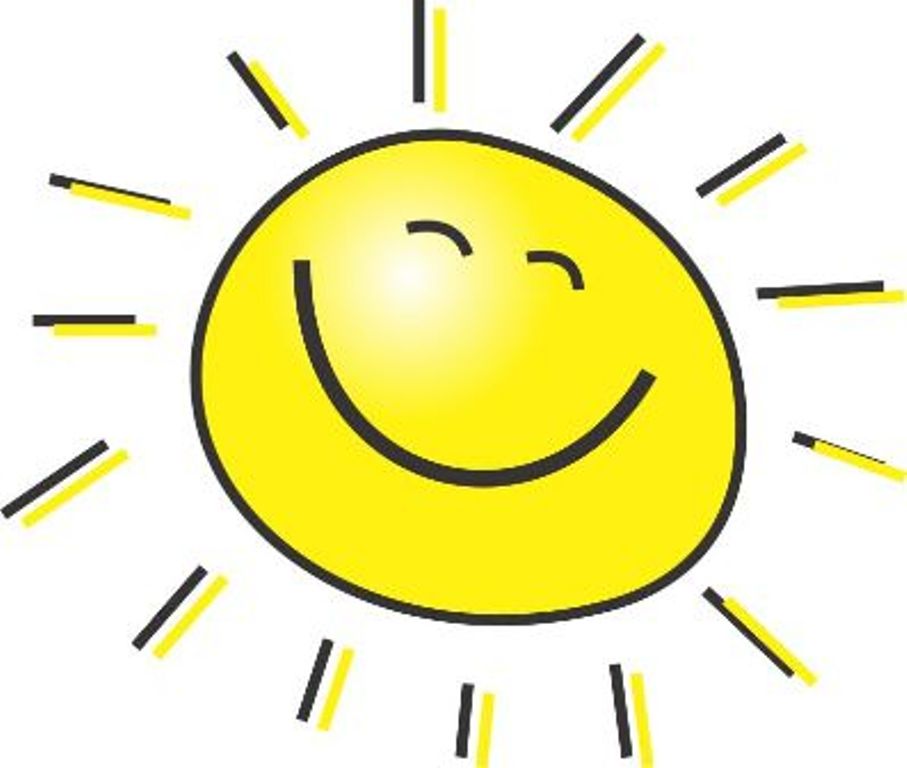 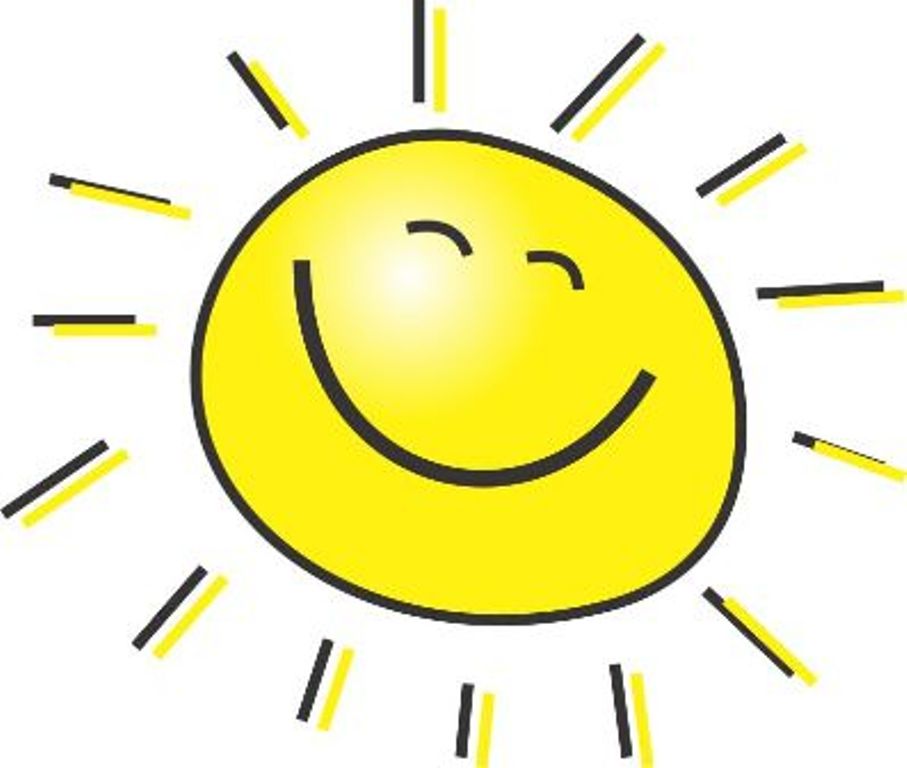 Szkoła Podstawowa nr 357 w Warszawieul. Zachodzącego Słońca 25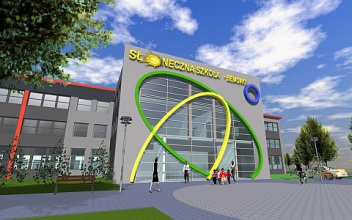 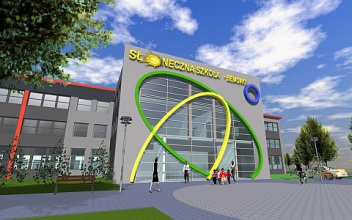 SZKOLNY ZESTAW PODRĘCZNIKÓW I MATERIAŁÓW ĆWICZENIOWYCH DLA KLAS I – VIII W  ROKU  SZKOLNYM  2022/2023SZKOLNY ZESTAW PODRĘCZNIKÓW I MATERIAŁÓW ĆWICZENIOWYCH W ROKU  SZKOLNYM  2022/2023 KLASY I – VIII Lp.KLASAPRZEDMIOT   TYTUŁ PODRĘCZNIKA/ĆWICZENIAAUTORZYWYDAWNICTWONUMER DOPUSZCZENIA1.Klasa IEdukacja wczesnoszkolnaElementarz odkrywców. Podręcznik Barbara Stępień, Ewa Hryszkiewicz, Joanna Winiecka - NowakNowa Era790/1/2017790/2/20171.Klasa IEdukacja wczesnoszkolnaElementarz odkrywców. Ćwiczenia kl. 1, cz. 1-4 Barbara Stępień, Ewa Hryszkiewicz, Joanna Winiecka - NowakNowa Era790/1/2017790/2/20171.Klasa IJęzyk angielski„Tiger 1” - podręcznik + ćwiczeniaCoral Read,Mark Ormerod,Magdalena KondraMacmillan836/1/20171.Klasa IReligiaPoznaję Boży świat. Podręcznik do religii dla klasy I szkoły podstawowej.K. Mielnicki,E. KondrakJEDNOŚĆAZ-11-01/18-KI-4/202.Klasa IIEdukacja wczesnoszkolnaElementarz odkrywców. Podręcznik kl. 2Barbara Stępień, Ewa Hryszkiewicz, Joanna Winiecka - NowakNowa Era790/3/2018790/4/20182.Klasa IIEdukacja wczesnoszkolnaElementarz odkrywców. Ćwiczenia kl. 2Barbara Stępień, Ewa Hryszkiewicz, Joanna Winiecka - NowakNowa Era790/3/2018790/4/20182.Klasa IIJęzyk angielski„Tiger 2” – podręcznik + ćwiczeniaCoral Read,Mark Ormerod,Macmillan836/2/20182.Klasa IIReligiaOdkrywam królestwo Boże. Podręcznik do religii dla klasy II szkoły podstawowej.K. Mielnicki,E. KondrakJEDNOŚĆAZ-12-01/18-KI-7/213.Klasa IIIEdukacja wczesnoszkolnaElementarz odkrywców. Podręcznik kl. 3Barbara Stępień, Ewa Hryszkiewicz, Joanna Winiecka - NowakNowa Era790/5/2019790/6/20193.Klasa IIIEdukacja wczesnoszkolnaElementarz odkrywców. Ćwiczenia kl. 3Barbara Stępień, Ewa Hryszkiewicz, Joanna Winiecka - NowakNowa Era790/5/2019790/6/20193.Klasa IIIJęzyk angielski„Tiger 3” – podręcznik + ćwiczeniaCoral Read,Mark Ormerod,Magdalena KondroMacmillan836/3/20193.Klasa IIIReligia„Jezus jest z nami” podręcznik + zeszyt ćwiczeńD. Kurpiński, J. Snopek, Red. ks. J. Czerkawski, E. KondrakJEDNOŚĆAZ-13-01/12-KI-4/134.Klasy I-IIIEtykaBez podręcznika-------------------------------------------------5.Klasa IVJęzyk angielskiBrainy 4. PodręcznikNick BeareMacmillan Polska831/1/20175.Klasa IVJęzyk angielskiBrainy 4. Zeszyt ćwiczeń.Katherine StannettMacmillan Polska831/1/20175.Klasa IVJęzyk polskiNowe Słowa na start! 4. Podręcznik do języka polskiego dla klasy 4 szkoły podstawowejAnna Klimowicz, Marlena Derlukiewicz Nowa Era907/1/20175.Klasa IVJęzyk polskiNowe Słowa na start! 4. Zeszyt ćwiczeńPraca zbiorowaNowa Era907/1/20175.Klasa IVMatematykaMatematyka z plusem 4. PodręcznikM. Dobrowolska, M. Jucewicz, M. Karpiński, P. ZarzyckiGWO780/1/20175.Klasa IVMatematykaMatematyka z plusem 4.Ćwiczenia - wersja C. Nowa edycjaM. Dobrowolska, S. Wojtan, P. ZarzyckiGWO780/1/20175.Klasa IVPrzyrodaTajemnice przyrody 4.Podręcznik do przyrody dla klasy czwartej.Nowa edycja 2020-2022Maria Marko-Worłowska, Joanna Stawarz,Feliks SzlajferNowa Era863/2129/z15.Klasa IVPrzyrodaTajemnice przyrody.Zeszyt ćwiczeń do przyrody dla klasy czwartej Jolanta Golanko, Urszula Moździerz, Joanna Stawarz, Iwona WróbelNowa Era863/2129/z15.Klasa IVHistoriaHistoria 4. Podróże w czasie. PodręcznikTadeusz MałkowskiGWO829/1/20175.Klasa IVTechnikaJak to działa? –Podręcznik do techniki dla klasy czwartej szkoły podstawowejLech Łabecki,Marta ŁabeckaNowa Era295/1/20175.Klasa IVMuzykaMuzyka 4. Podręcznik dla klasy czwartej szkoły podstawowejTeresa WójcikMAC909/1/20175.Klasa IVPlastykaDo dzieła! Podręcznik do plastyki dla klasy czwartej szkoły podstawowejJadwiga Lukas, Krystyna OnakNowa Era903/1/20175.Klasa IVInformatykaInformatyka. Podręcznik. Szkoła podstawowa. Klasa 4W. Kranas, A. Samulska, W. Jochemczyk, I. Krajewska-Kranas, M. WyczółkowskiWSiP807/1/2020/z15.Klasa IVWychowanie fizyczneBez podręcznika-------------------------------------------------5.Klasa IVWychowanie            do życia w rodzinieBez podręcznika-------------------------------------------------5.Klasa IVReligia„Miejsca pełne BOGActw”, Podręcznik do nauki religii dla klasy IV + zeszyt ćwiczeńks. dr Krzysztof Mielnicki,Elżbieta Kondrak, Bogusław NosekJEDNOŚĆAZ-21-02/12-KI-1/125.Klasa IVEtykaBez podręcznika-------------------------------------------------6.Klasa VJęzyk angielskiBrainy 5. PodręcznikNick BeareMacmillan Polska831/2/20186.Klasa VJęzyk angielskiBrainy 5. Zeszyt ćwiczeń.Katherine StannettMacmillan Polska831/2/20186.Klasa VJęzyk polskiNOWE Słowa na start! 5. Podręcznik do języka polskiego dla klasy piątej szkoły podstawowejAnna Klimowicz, Marlena DerlukiewiczNowa Era907/2/20186.Klasa VJęzyk polskiNOWE Słowa na start! 5. Zeszyt ćwiczeń do języka polskiego dla klasy piątej szkoły podstawowejAgnieszka Marcinkiewicz, Joanna GinterNowa Era907/2/20186.Klasa VMatematykaMatematyka z plusem 5. PodręcznikM. Dobrowolska, M. Jucewicz, M. Karpiński, P. ZarzyckiGWO780/2/20186.Klasa VMatematykaMatematyka z plusem 5.Ćwiczenia - wersja CM. Dobrowolska, S. Wojtan, P. ZarzyckiGWO780/2/20186.Klasa VBiologiaPuls życia. Klasa 5.Podręcznik do biologiiMarian Sęktas, Joanna StawarzNowa Era844/1/20186.Klasa VGeografiaPlaneta Nowa. Klasa 5.Podręcznik do geografiiFeliks Szlajfer, Zbigniew Zaniewicz, Tomasz Rachwał, Roman MalarzNowa Era906/1/20186.Klasa VHistoriaHistoria 5. Podróże w czasie. PodręcznikTadeusz MałkowskiGWO829/2/20186.Klasa VTechnikaJak to działa? – Podręcznik do techniki dla klasy piątej szkoły podstawowejLech Łabecki, Marta WiśniewskaNowa Era295/2/20186.Klasa VMuzykaMuzyka 5. PodręcznikTeresa WójcikMAC909/2/20186.Klasa VPlastykaDo dzieła! Klasa 5. PodręcznikJadwiga Lukas, Krystyna OnakNowa Era903/2/20186.Klasa VInformatykaInformatyka. Podręcznik. Szkoła podstawowa. Klasa 5W. Jochemczyk, I. Krajewska-Kranas, W. Kranas, A. Samulska, M. WyczółkowskiWSiP807/2/20186.Klasa VWychowanie fizyczneBez podręcznika-------------------------------------------------6.Klasa VWychowanie            do życia w rodzinieBez podręcznika-------------------------------------------------6.Klasa VReligiaSzczęśliwi, którzy szukają prawdy. Podręcznik do religii dla klasy V szkoły podstawowej + zeszyt ćw.ks. dr K. Mielnicki,  E. KondrakJEDNOŚĆAZ-21-01/20-KI-2/206.Klasa VEtykaBez podręcznika-------------------------------------------------7.Klasa VIJęzyk angielskiBrainy 6. PodręcznikNick BeareMacmillan Polska831/3/20197.Klasa VIJęzyk angielskiBrainy 6. Zeszyt ćwiczeńKatherine StannettMacmillan Polska831/3/20197.Klasa VIJęzyk polskiNOWE Słowa na start! 6. Podręcznik do języka polskiego dla klasy piątej szkoły podstawowejAnna Klimowicz, Marlena DerlukiewiczNowa Era907/3/20197.Klasa VIJęzyk polskiNOWE Słowa na start! 6. Zeszyt ćwiczeń do języka polskiego dla klasy piątej szkoły podstawowejJoanna Kuchta, Agnieszka MarcinkiewiczNowa Era907/3/20197.Klasa VIMatematykaMatematyka z plusem 6. PodręcznikM. Dobrowolska, M. Jucewicz, M. Karpiński, P. ZarzyckiGWO
780/3/2022/z17.Klasa VIMatematykaMatematyka z plusem 6.Ćwiczenia wersja CM. Dobrowolska, Z. Bolałek, A. Demby, M. Jucewicz, A. Sokołowska, P. ZarzyckiGWO
780/3/2022/z17.Klasa VIBiologiaPuls życia. Podręcznik do biologii dla klasy szóstejJoanna StawarzNowa Era844/2/20197.Klasa VIGeografiaPlaneta Nowa. Podręcznik do geografii dla klasy szóstejTomasz Rachwał, Roman Malarz, Dawid SzczypińskiNowa Era906/2/20197.Klasa VIHistoriaHistoria 6. Podróże w czasie. PodręcznikTadeusz MałkowskiGWO829/3/20197.Klasa VITechnikaJak to działa? Podręcznik do techniki dla klasy szóstej szkoły podstawowejL. Łabecki,M. ŁabeckaNowa Era295/3/20197.Klasa VIMuzykaMuzyka 5. PodręcznikTeresa WójcikMAC909/3/20197.Klasa VIPlastykaDo dzieła! Podręcznik do plastyki dla klasy szóstej szkoły podstawowejJadwiga Lukas, Krystyna OnakNowa Era903/3/20187.Klasa VIInformatykaInformatyka. Podręcznik. Szkoła podstawowa. Klasa 6Wanda Jochemczyk, Iwona Krajewska-Kranas, Agnieszka Samulska, Mirosław WyczółkowskiWSiP807/3/2022/z17.Klasa VIWychowanie fizyczneBez podręcznika-------------------------------------------------7.Klasa VIWychowanie            do życia w rodzinieBez podręcznika-------------------------------------------------7.Klasa VIReligiaSzczęśliwi, którzy odkrywają piękno. Podręcznik do religii dla klasy VI szkoły podstawowej + zeszyt ćwiczeńK. Mielnicki, E. KondrakJEDNOŚĆAZ-22-01/20-KI-4/217.Klasa VIEtykaBez podręcznika-------------------------------------------------8.Klasa VIIJęzyk angielskiBrainy 7. PodręcznikCatherine McBethMacmillan Polska831/4/20208.Klasa VIIJęzyk angielskiBrainy 7. Zeszyt ćwiczeń.Catherine McBethMacmillan Polska831/4/20208.Klasa VIIJęzyk hiszpańskiExplora 1. Język hiszpański.Podręcznik. Klasa 7Xavier Pascual López, Agnieszka Dudziak-Szukała, Arleta Kaźmierczak, José Carlos García GonzálezDraco851/1/20178.Klasa VIIJęzyk niemieckiMaximal 1. Podręcznik do języka niemieckiego dla klasy VII szkoły podstawowejGiorgio Motta, Elżbieta Krulak-Kempisty, Claudia Brass, Dagmar GluckKlett Polska1094/1/20208.Klasa VIIJęzyk polskiMiędzy nami. Podręcznik do języka polskiego dla klasy 7 szkoły podstawowejA. Łuczak, E. Prylińska, A. Suchowierska, R. MaszkaGWO867/4/20178.Klasa VIIJęzyk polskiMiędzy nami 7. Zeszyt ćwiczeń - wersja AA. Łuczak, E. PrylińskaGWO867/4/20178.Klasa VIIMatematykaMatematyka z plusem 7. PodręcznikPraca zbiorowa pod redakcją M. DobrowolskiejGWO780/4/20178.Klasa VIIMatematykaMatematyka z plusem 7.Zeszyt ćwiczeńM. Dobrowolska, M. Jucewicz, M. KarpińskiGWO780/4/20178.Klasa VIIBiologiaPuls życia. Podręcznik do biologii dla klasy 7.Nowa edycja 2020–2022Małgorzata JefimowNowa Era844/3/2020/z18.Klasa VIIGeografiaPlaneta Nowa. Podręcznik do geografii dla klasy 7.Nowa edycja 2020–2022Roman Malarz, Mariusz Szubert, Tomasz RachwałNowa Era906/3/2019/z18.Klasa VIIChemiaChemia Nowej Ery. Podręcznik dla klasy 7.Jan Kulawik, Teresa Kulawik, Maria LitwinNowa Era785/1/20178.Klasa VIIFizykaSpotkania z fizyką. Podręcznik dla klasy 7Grażyna Francuz-Ornat, Teresa Kulawik, Maria Nowotny-RóżańskaNowa Era885/1/20178.Klasa VIIHistoriaHistoria 7. Podróże w czasie. PodręcznikTadeusz MałkowskiGWO829/4/20178.Klasa VIIMuzykaLekcja muzyki 7. Podręcznik.Nowa edycja 2020–2022Monika Gromek, Grażyna KilbachNowa Era852/4/2020/z18.Klasa VIIPlastykaDo dzieła! Klasa 7. PodręcznikMarta Ipczyńska, Natalia MrozkowiakNowa Era903/4/2020/z18.Klasa VIIInformatykaInformatyka. Klasa 7. PodręcznikWanda Jochemczyk, Iwona Krajewska-Kranas, Witold Kranas, Mirosław WyczółkowskiWSiP807/4/2020/z18.Klasa VIIWychowanie fizyczneBez podręcznika---------------------------------8.Klasa VIIWychowanie            do życia w rodzinieBez podręcznika---------------------------------8.Klasa VIIReligia„Błogosławieni, którzy SZUKAJĄ JEZUSA”. Podręcznik ks. dr K. Mielnicki,  E. Kondrak, E. ParszewskaJEDNOŚĆAZ-31-01/13-KI-3/138.Klasa VIIEtykaBez podręcznika---------------------------------8.Klasa VIIDoradztwo zawodoweBez podręcznika---------------------------------9.Klasa VIIIJęzyk angielskiPodręcznik do nauki języka angielskiego w kl. 8Brainy 8Catherine McBethMacmillan831/5/20219.Klasa VIIIJęzyk angielski Brainy 8 (Ćwiczenia)Nick BeareMacmillan831/5/20219.Klasa VIIIJęzyk hiszpańskiExplora 2. Język hiszpański.Podręcznik. Klasa 8Xavier Pascual López, Agnieszka Dudziak-Szukała, Arleta Kaźmierczak, José Carlos García GonzálezDraco851/2/20189.Klasa VIIIJęzyk niemieckiMaximal 2. Podręcznik do języka niemieckiego dla klasy VIII szkoły podstawowejGiorgio Motta, Elżbieta Krulak-Kempisty, Claudia Brass, Dagmar GluckKlett Polska1094/2/20219.Klasa VIIIJęzyk polskiMiędzy nami. Podręcznik do języka polskiego dla klasy 8 szkoły podstawowejA. Łuczak, E. Prylińska, K. Krzemieniewska-Kleban, A. SuchowierskaGWO867/5/20189.Klasa VIIIJęzyk polskiMiędzy nami 8. Zeszyt ćwiczeń - wersja AA. Łuczak, E. PrylińskaGWO867/5/20189.Klasa VIIIMatematykaMatematyka z plusem 8. PodręcznikPraca zbiorowa pod redakcją M. DobrowolskiejGWO780/5/20189.Klasa VIIIMatematykaMatematyka z plusem 8.Zeszyt ćwiczeńM. Dobrowolska, M. Jucewicz, M. KarpińskiGWO780/5/20189.Klasa VIIIBiologiaPuls życia. Podręcznik do biologii dla klasy 8Beata Sągin, Andrzej Boczarowski, Marian SęktasNowa Era844/4/2021/z19.Klasa VIIIGeografiaPlaneta Nowa. Podręcznik do geografii dla klasy 8Tomasz Rachwał, Dawid SzczypińskiNowa Era906/4/2021/z19.Klasa VIIIChemiaChemia Nowej Ery. Podręcznik dla klasy 8Jan Kulawik, Teresa Kulawik, Maria LitwinNowa Era785/2/20189.Klasa VIIIFizykaSpotkania z fizyką. Podręcznik dla klasy 8Grażyna Francuz-Ornat, Teresa Kulawik, Maria Nowotny-RóżańskaNowa Era885/2/20189.Klasa VIIIHistoriaHistoria 8. Podróże w czasie. PodręcznikTadeusz MałkowskiGWO829/5/20189.Klasa VIIIWiedza o społeczeństwieDziś i jutro. PodręcznikIwona Janicka, Arkadiusz Janicki, Aleksandra Kucia-Maćkowska, Tomasz MaćkowskiNowa Era874/2021/z19.Klasa VIIIEdukacja dla bezpieczeństwaŻyję i działam bezpiecznie.PodręcznikJarosław SłomaNowa Era846/20179.Klasa VIIIInformatykaInformatyka. Klasa 8. Podręcznik. Nowe wydanie.Wanda Jochemczyk, Iwona Krajewska-Kranas, Witold Kranas, A. Samulska,Mirosław WyczółkowskiWSiP807/5/2021/z19.Klasa VIIIWychowanie fizyczneBez podręcznika---------------------------------9.Klasa VIIIWychowanie            do życia w rodzinieBez podręcznika---------------------------------9.Klasa VIIIReligia„Błogosławieni, którzy UFAJĄ JEZUSOWI”. Podręcznik Ks. dr Krzysztof Mielnicki, Elżbieta Kondrak, Ewelina ParszewskaJEDNOŚĆZ-32-01/13-KI-4/149.Klasa VIIIEtykaBez podręcznika---------------------------------9.Klasa VIIIDoradztwo zawodoweBez podręcznika---------------------------------